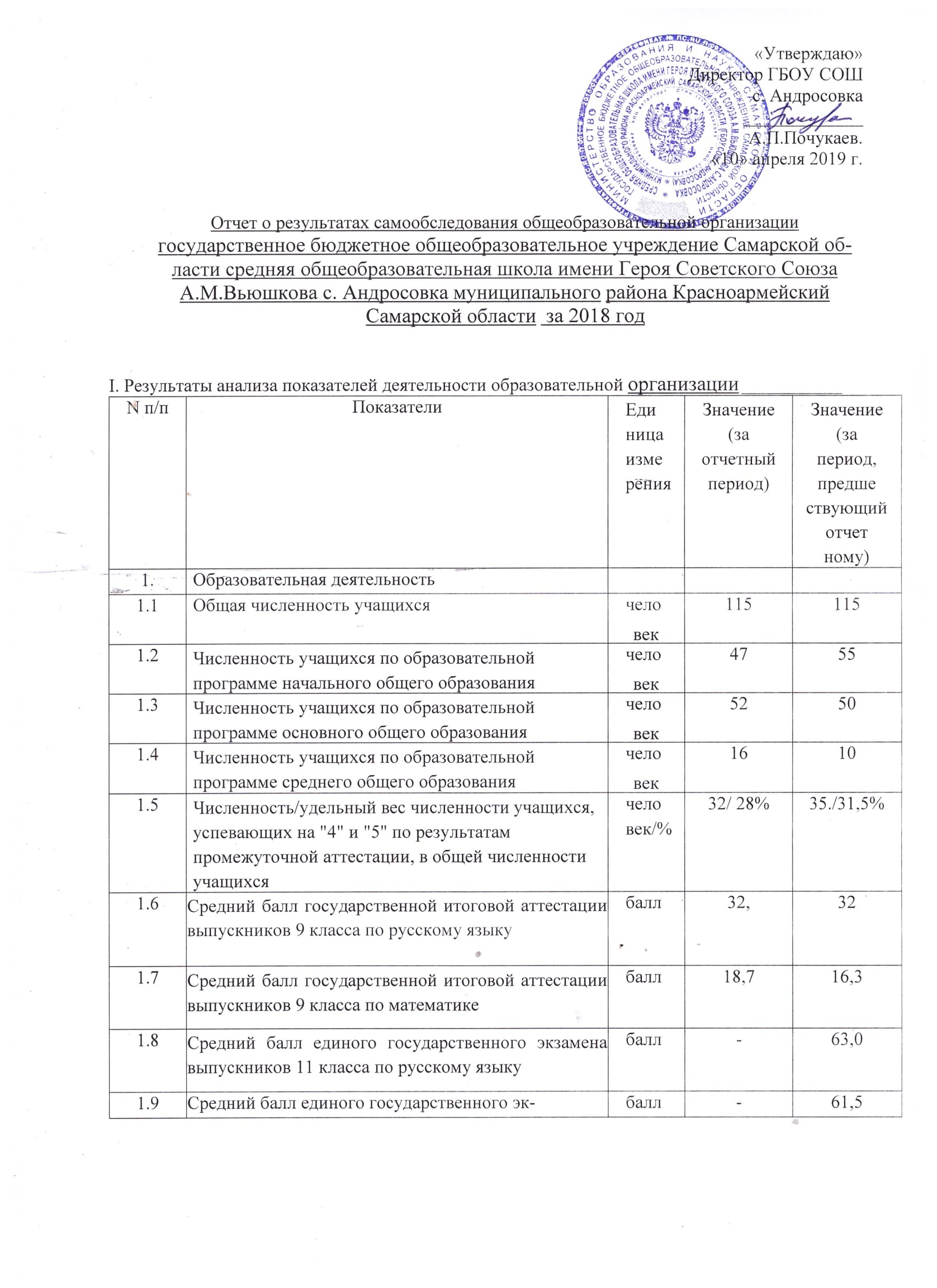 Аналитическая часть   В 2018 году школа работала  в соответствии с поставленными целями и задачами.  1-9 классы обучались по  федеральным государственным образовательным стандартам,   в 10-11 классах обучение  велось на основе федерального компонента  государственного образовательного стандарта.   Вариативность  обеспечивалась выбором учащимися тем проектов,   выбором предпрофильных курсов в 9 классе; внеурочной деятельности по различным направлениям, предусмотренным стандартом.    Обучение в старшей школе  осуществлялось на основе индивидуальных учебных планов: были сформированы группы, изучающие на профильном уровне историю, биологию, обществознание,   физику,  учащиеся  10 класса выбирали изучение математики на профильном уровне.   11 класс в 2018 году не выпускался.      Программы по всем предметам выполняются.          На «4» и «5» закончили  2017/ 2018 учебный год 28%  учащихся.  Процент неуспевающих детей на конец года составил 9 %.  (5%  в прошлом учебном году).     Укомплектованность образовательной организации учебниками неполная. Частично проблема решена за счет   обмена.  Приобретение рабочих тетрадей на печатной основе, являющихся частью УМК, было согласовано с родителями.    Выпускники 9 класса в 2018 году  все экзамены сдавали в форме ГИА.  Из 9 класса выпускалось 11 человек. Одна ученица была не допущена к   экзаменам.  По выбору сдавали  обществознание,  физику, биологию, химию, географию. 1 ученик с ОВЗ  сдавал только обязательные экзамены в форме ГВЭ. Выбор экзаменов учащимися    был  продиктован их дальнейшими  образовательными и профессиональными планами.     В целом результаты 9 классов можно оценить как хорошие, в этом году, когда все 4 экзамена влияли на получение аттестата, учащиеся в целом продемонстрировали достойный уровень подготовки.Результаты ГИА 9 класс:В целом результаты соответствуют  успеваемости  за год или превышают ее. За экзамен была получена одна «2» по математике, экзамен пересдан на «4».. Оценка качества преподавания, выявлявшаяся   в ходе  мониторинговых исследований.      В ВПР в 2018 году в нашей школе были вовлечены учащиеся начальной школы и ученики 5 классов. Начальные классы писали работы по русскому языку, математике и окружающему миру.  Анализ выполнения работ  с выделение западающих зон представлен в приложении к анализу.  Не справились с работой по русскому языку  два ученика 4 класса Куйбышевского филиала.  По результатам трех ВПР 4 класса  показатель школы ниже среднеобластного  уровня. Таких школ по округу всего три и мы в их числе, что говорит о необходимости  серьезной работы  над повышением качества обучения.Результаты ВПР в 4 классах  подтверждают   тенденцию к завышению отметок  в Куйбышевском филиале : результаты ВПР у ряда учащихся ниже годовых отметок.  При сохранении уровня обученности, качество знаний снизилось, результаты школы оценены как низкие по всем трем предметам.  (См. Приложение)Проблемными зонами по результатам ВПР являются  низкий уровень подготовленности по русскому языку учащихся Куйбышевского филиала, работа с геометрическими заданиями по математике, низкий уровень умения оперировать данными проектно-исследовательской и экспериментальной деятельности. Учитывая невысокий  учебный потенциал  большинства учащихся, следует добиваться как минимум,  выполнения работ всеми учащимися  Результаты ВПР в 5 классах в целом соответствуют реальному  учебному потенциалу учащихся, следует усилить индивидуальную работу с учащимся 5 класса, не справившимся с работой по русскому языку. Произошло снижение качества знаний в филиале: в 4 классе оно составляло по всем предметам 100%, в 5 классе – 66%, по математике в головной школе: было 100%, в этом году – 0.В таблице представлены результаты по сравнению с результатами данного класса в прошлом году.      Во внутришкольный тур олимпиад были вовлечены учащиеся с начальных классов.     В олимпиадный процесс  были вовлечены учащиеся с начальной школы. 42 участника стали победителями и призерами школьного этапа олимпиады. В окружном этапе принимали участие учащиеся начальной школы и  старшие школьники, начиная с 7 класса. Победителей  окружного тура  среди учащихся  начальной, основной и средней  нашей школы  не оказалось.  Это свидетельствует о недостатках индивидуально ориентированной поддержке  учащихся с высоким учебным потенциалом.        На  окружном  этапе научно-практической конференции  младших школьников  2 ученика заняли первые места: Карпова В. – 5 класс и Каряпкин В. – 3 класс ( учителя Карпова И.А. и Ракитина Н.Л.). Для представления работ на районную НПК   среди учащихся основной и старшей  ступени школа оказалась не готова: к февралю исследовательские проекты большинства ребят были или не готовы или были низкого качества  Учащиеся 9 классов, закончившие основную школу  по ФГОС, в качестве выпускной работы защищали итоговый индивидуальный проект.  В ходе его подготовки  учащиеся должны были продемонстрировать уровень  сфформированности УУД, появляющийся  в самостоятельной подготовке проекта.  Все учащиеся защитили проекты, продемонстрировав базовый уровень сформированности УУД.   Впервые школа приняла участие во всероссийском конкурсе сочинений. Работа ученицы 7 класса  заняла 3 место  в районе. Победителями на  окружном этапе стали две работы, представленные в рамках  XIV Всероссийской акции «Спорт – как альтернатива пагубным привычкам» (педагог Добровидова В.Г.), творческий проект ученицы 1 класса Куйбышевского филиала (педагог Мититюк С.В.), на региональном уровне в рамках проекта «Выборы глазами молодых» отмечена дипломом III степени  работа ученика 11 класса - эссе. (педагог Адамова Г.А.) .     Много спортивных достижений на счету школы  благодаря усилиям учителей физкультуры.  В результате школа  передвинулсь с пятого на четвертое   место по результатам командного первенства районной спартакиады школьников.   В сдаче норм ГТО принимали участие 3 ученика головной школы, два из них получили  серебряный  и бронзовый значки.       В школе работало 24 педагога, по состоянию на 31 декабря 2018 года  не  аттестованы 2 человека (аттестация на соответствие занимаемой должности  отложена в соответствии с положением ОУ об аттестации – работа в организации менее 2-х лет).	Директор ГБОУ СОШ с. Андросовка                                                  А.П.Почукаев.замена выпускников 11 класса по математике1.10Численность/удельный вес численности выпускников 9 класса, получивших неудовлетворительные результаты на государственной итоговой аттестации по русскому языку, в общей численности выпускников 9 классачеловек/%0 /0 %0/0%1.11Численность/удельный вес численности выпускников 9 класса, получивших неудовлетворительные результаты на государственной итоговой аттестации по математике, в общей численности выпускников 9 классачеловек/%1/0,9 %0/0%1.12Численность/удельный вес численности выпускников 11 класса, получивших результаты ниже установленного минимального количества баллов единого государственного экзамена по русскому языку, в общей численности выпускников 11 классачеловек/%-0 / 0 %1.13Численность/удельный вес численности выпускников 11 класса, получивших результаты ниже установленного минимального количества баллов единого государственного экзамена по математике, в общей численности выпускников 11 классачеловек/%     -0 / 0 %1.14Численность/удельный вес численности выпускников 9 класса, не получивших аттестаты об основном общем образовании, в общей численности выпускников 9 классачеловек/%1 / 0,9 %0/0 %1.15Численность/удельный вес численности выпускников 11 класса, не получивших аттестаты о среднем общем образовании, в общей численности выпускников 11 классачеловек/%- 0 / 0 %1.16Численность/удельный вес численности выпускников 9 класса, получивших аттестаты об основном общем образовании с отличием, в общей численности выпускников 9 классачеловек/%0 / 0 %0 / 0 %1.17Численность/удельный вес численности выпускников 11 класса, получивших аттестатычеловек/%-0 / 0 %о среднем общем образовании с отличием, в общей численности выпускников 11 класса1.18Численность/удельный вес численности учащихся, принявших участие в различных олимпиадах, смотрах, конкурсах, в общей численности учащихсячеловек/%115 /100  %115 /100  %1.19Численность/удельный вес численности учащихся - победителей и призеров олимпиад, смотров, конкурсов, в общей численности учащихся, в том числе:человек/%42/ 37%37/ 32 %1.19.1Регионального уровнячеловек/%2/ 1,7%32/ 27%1.19.2Федерального уровнячеловек/%05 / 4 %1.19.3Международного уровнячеловек/%0 / 0 %0 / 0 %1.20Численность/удельный вес численности учащихся, получающих образование с углубленным изучением отдельных учебных предметов, в общей численности учащихсячеловек/%0 / 0 %0 / 0 %1.21Численность/удельный вес численности учащихся, получающих образование в рамках профильного обучения, в общей численности учащихсячеловек/%0 / 0 %0 / 0 %1.22Численность/удельный вес численности обучающихся с применением дистанционных образовательных технологий, электронного обучения, в общей численности учащихсячеловек/%0 /0 %0 /0 %1.23Численность/удельный вес численности учащихся в рамках сетевой формы реализации образовательных программ, в общей численности учащихсячеловек/% 0/0  %0 / 0 %1.24Общая численность педагогических работников, в том числе:человек24221.25Численность/удельный вес численности педагогических работников, имеющих высшее образование, в общей численности педагогических работниковчеловек/%16 /67%13/59%1.26Численность/удельный вес численности педагогических работников, имеющих высшеечеловек/%16 /67%13/59%образование педагогической направленности (профиля), в общей численности педагогических работников1.27Численность/удельный вес численности педагогических работников, имеющих среднее профессиональное образование, в общей численности педагогических работниковчеловек/%8/33 %8 /35 %1.28Численность/удельный вес численности педагогических работников, имеющих среднее профессиональное образование педагогической направленности (профиля), в общей численности педагогических работниковчеловек/%7/29  %8 /35  %1.29Численность/удельный вес численности педагогических работников, которым по результатам аттестации присвоена квалификационная категория, в общей численности педагогических работников, в том числе:человек/%12 / 50 %13 /56  %1.29.1Высшаячеловек/%3/13%4/16%1.29.2Перваячеловек/%8 /33  %8 /33  %1.30Численность/удельный вес численности педагогических работников в общей численности педагогических работников, педагогический стаж работы которых составляет:1.30.1До 5 летчеловек/%1/4  %1/4  %1.30.2Свыше 30 летчеловек/% 9/ 37,5% 5/22,7 %1.31Численность/удельный вес численности педагогических работников в общей численности педагогических работников в возрасте до 30 летчеловек/%1/4 %1/4 %1.32Численность/удельный вес численности педагогических работников в общей численности педагогических работников в возрасте от 55 летчеловек/%6 / 25 %2 /9 %1.33Численность/удельный вес численности педагогических и административно-человек/% 17/41%35/ 85 %хозяйственных работников, прошедших за последние 5 лет повышение квалификации/профессиональную переподготовку по профилю педагогической деятельности или иной осуществляемой в образовательной организации деятельности, в общей численности педагогических и административно-хозяйственных работников1.34Численность/удельный вес численности педагогических и административно-хозяйственных работников, прошедших повышение квалификации по применению в образовательном процессе федеральных государственных образовательных стандартов, в общей численности педагогических и административно-хозяйственных работниковчеловек/%22 /53  %22/53  %2.Инфраструктура2.1Количество учащихся в расчете на один компьютерединиц2,62,62.2Количество экземпляров учебной и учебнометодической литературы из общего количества единиц хранения библиотечного фонда, состоящих на учете, в расчете на одного учащегосяединиц18182.3Наличие в образовательной организации системы электронного документооборотада/нетдада2.4Наличие читального зала библиотеки, в том числе:да/нетдада2.4.1С обеспечением возможности работы на стационарных компьютерах или использования переносных компьютеровда/нетдада2.4.2С медиатекойда/нетдада2.4.3Оснащенного средствами сканирования и распознавания текстовда/нетдада2.4.4С выходом в Интернет с компьютеров, расположенных в помещении библиотекида/нетдада2.4.5С контролируемой распечаткой бумажных материаловда/нетдада2.5Численность/удельный вес численности учащихся, которым обеспечена возмож-человек/%0/0%0/0 %ность пользоваться широкополосным Интернетом (не менее 2 Мб/с), в общей численности учащихся2.6Общая площадь помещений, в которых осуществляется образовательная деятельность, в расчете на одного учащегосякв. м7,7 кв.м.8,5 кв.м.ПредметматематикаматематикарусскийязыкрусскийязыкгеографияхимиябиологияобществознаниефизикаПредметматематикаматематикагеографияхимиябиологияобществознаниефизикаКоличество выбравших9115142373Средний балл/ ср. оценка17,8(3,9)532(4,1)523,5(4)30,5(5)34(4)8(3,9)24,3(4)Вид контроляУровень обученностиКачество знанийПереводные контрольные работы во 2-3 классах94%70%ВПР по русскому языку и математике95%72%ПредметУровень обученностиУровень обученностиКачество знанийКачество знанийПредмет4 класс5 класс4 класс5 классРусский язык100%93%50 %33%Математика100%100%100%33%История100%100%83%66%Биология100%100%83%33%